IS 03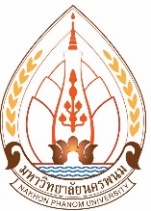 คณะศิลปศาสตร์และวิทยาศาสตร์ มหาวิทยาลัยนครพนมแบบรายงานผลการสอบเค้าโครงการศึกษาค้นคว้าอิสระ.............................................................ชื่อ-สกุล นักศึกษา (นาย/นาง/นางสาว)............................................................รหัส.....................เบอร์โทรศัพท์.................................เป็นนักศึกษา หลักสูตร.............................................................สาขาวิชา...................................................................รุ่นที่..................ระบบ (  )  ระบบในเวลาราชการ		( / )  ระบบนอกเวลาราชการระดับ (  )  ปริญญาเอก 	 แผนการเรียน	(  ) แบบ 1.1	(  ) แบบ 1.2	(  ) แบบ 2.1	(  ) แบบ 2.2	        (  )  ปริญญาโท	แผนการเรียน	( / ) แบบ ข	ผลการพิจารณาของคณะกรรมการพิจารณาเค้าโครงการศึกษาค้นคว้าอิสระ  เมื่อวันที่.......เดือน.......................พ.ศ..............1.1 ชื่อเรื่อง 	(  )  เห็นชอบ	(  ) ควรปรับปรุง  ดังนี้........................................................................................................................................................................................................................................................................................................................................................................1.2 เค้าโครงการศึกษาค้นคว้าอิสระ (  ) ไม่มีข้อเสนอแนะ	(  ) มีข้อเสนอแนะและควรปรับปรุง (ตามเอกสารแนบ)........................................................................................................................................................................................................................................................................................................................................................................สรุปผลการพิจารณาของคณะกรรมการพิจารณาเค้าโครงการศึกษาค้นคว้าอิสระ	(  )  ผ่าน	(  )  ผ่าน โดยให้แก้ไขตามข้อเสนอแนะของคณะกรรมการ	(  )  ไม่ผ่านการสอบเค้าโครงการศึกษาค้นคว้าอิสระ		ลงชื่อ........................................................ประธานกรรมการสอบ (ผู้ทรงคุณวุฒิภายนอก) 			(...............................................) วันที่.........เดือน..............................พ.ศ.................ลงชื่อ........................................................กรรมการ  (อาจารย์ประจำหลักสูตรระดับบัณฑิตศึกษา) 			(...............................................) วันที่.........เดือน..............................พ.ศ.................ลงชื่อ...................................................กรรมการและเลขานุการ (อาจารย์ที่ปรึกษาการศึกษาค้นคว้าอิสระ) 			(...............................................) วันที่.........เดือน..............................พ.ศ.................-2-ผลการพิจารณาของคณะกรรมการพิจารณาเค้าโครงการศึกษาค้นคว้าอิสระฉบับแก้ไข (ลงนามหลังจากนักศึกษาผ่านการแก้ไขเค้าโครง ฯ ภายใน 45 วัน หลังจากวันสอบ)	(  )  เห็นชอบ		(  )  ไม่เห็นชอบลงชื่อ........................................................ประธานกรรมการสอบ (ผู้ทรงคุณวุฒิภายนอก) 			(...............................................) วันที่.........เดือน..............................พ.ศ.................ลงชื่อ........................................................กรรมการ  (อาจารย์ประจำหลักสูตรระดับบัณฑิตศึกษา) 			(...............................................) วันที่.........เดือน..............................พ.ศ.................ลงชื่อ...................................................กรรมการและเลขานุการ (อาจารย์ที่ปรึกษาการศึกษาค้นคว้าอิสระ) 			(...............................................) วันที่.........เดือน..............................พ.ศ.................ความเห็นของประธานหลักสูตร(  )  เห็นชอบ ผลการสอบและเค้าโครงการศึกษาค้นคว้าอิสระฉบับแก้ไข(  )  ไม่เห็นชอบ ผลการสอบและเค้าโครงการศึกษาค้นคว้าอิสระฉบับแก้ไข เนื่องจาก.............................................................................................................................................................................................................................................................ลงชื่อ..............................................................ประธานหลักสูตร        				 (......................................................) ........./........../..............ความคิดเห็นของรองคณบดีฝ่ายวิชาการและบัณฑิตศึกษา(  )  ควรอนุมัติ (  )  ไม่ควรอนุมัติ เนื่องจาก......................................................................................................................................................ลงชื่อ......................................................รองคณบดีฝ่ายวิชาการและบัณฑิตศึกษา        		        (......................................................) ........./........../..............ความคิดเห็นของคณบดี(  )  ควรอนุมัติ ผลการสอบและเค้าโครงการศึกษาค้นคว้าอิสระฉบับแก้ไขสมควรเสนออนุมัติดำเนินการทำการศึกษา     ค้นคว้าอิสระได้(  )  ไม่ควรอนุมัติ ผลสอบและเค้าโครงการศึกษาค้นคว้าอิสระฉบับแก้ไข เนื่องจาก................................................................  (อาจารย์ ดร.วรวุฒิ อินทนนท์)			   คณบดีคณะศิลปศาสตร์และวิทยาศาสตร์ มหาวิทยาลัยนครพนม			    	วันที่..............เดือน..................................พ.ศ.................-3-ข้อเสนอแนะและปรับปรุง............................................................................................................................................................................................................................................................................................................................................................................................................................................................................................................................................................................................................................................................................................................................................................................................................................................................................................................................................................................................................................................................................................................................................................................................................................................................................................................................................................................................................................................................................................................................................................................................................................................................................................................................................................................................................................................................................................................................................................................................................................................................................................................................................................................................................................................................................................................................................................................................................................................................................................................................................................................................................................................................................................................................................................................................................................................................................................................................................................................................................................................................................................................................................................................................................................................................................................................................................................................................................................................................................................................................................................................................................................................................................................................................................................................................................................................................................................................................................................................................................................................................................................................................................................................................................................................................................................................................................................................................................................................                           ผู้บันทึก................................................................อาจารย์ที่ปรึกษาการศึกษาค้นคว้าอิสระ(............................................................)วันที่...........เดือน.............................พ.ศ.................